БОЖИЋНИ ОБИЧАЈИБадњи данДан уочи Божића, 6. јануар зове се Бадњи дан. Назив је добио по томе што се тог дана сече бадњак. Са овим даном већ почиње Божићно славље. Рано ујутру се креће у шуму по бадњак (у градовима се углавном купује), ложи се ватра и пече печеница. Жене у кући месе колаче и торте и припремају трпезу за Божић.         БадњакБадњак је обично младо храстово или церово дрво које се на Бадњи дан сече и доноси пред кућу, поред улазних врата, где стоји до увече.Бадње вечеБадње вече спаја Бадњи дан и Божић. Зато се у нашем народу за особе које су пријатељски блиске каже да су „као Божић и Бадњи дан". Увече, када падне мрак, домаћин са синовима уноси у кућу печеницу, бадњак и сламу. Вечера је посна, најчешће се спрема пребранац, свежа или сушена риба, као и друга посна јела.Данас се сви ови обичаји прилагођавају градској средини где нема ни ватре, ни огњишта, ни шуме... Уместо великог дрвета узима се храстова гранчица и мала количина сламе. Све то се уочи Божића ставља испод славске иконе. Потом се запале свећа и кандило, што симболизује ватру и огњиште, а кућа се окади тамјаном.БожићБожић је најрадоснији празник код Срба и празнује се  увек 7. јануара као успомена на дан родјења Исуса Христа. Људи се поздрављају са „Христос се роди!", а отпоздрављају: „Ваистину се роди!"На Божић, рано ујутру, у кућу долази специјални гост (то се обично договори са домаћином). Он се зове положајник. Сматра се да ће та особа целе наредне године доносити срећу у кућу.     ЧесницаРано ујутру на Божић домаћица меси тесто од којег пече погачу чесницу. У њу се ставља метални новчић. Када је печена, износи се на сто на који је постављен Божићни ручак. Чесница се окреће као славски колач, прелива вином, и потом ломи на онолико делова колико има укућана. По народном веровању, онај ко добије део у коме је новчић – биће срећан целе године.ВЕЖБАЊА:1. Како се зове дан уочи Божића? _____________________________________________________________________3. Шта је Бадњак? _____________________________________________________________________4. Ког датума је православни Божић?_____________________________________________________________________5. Како се људи поздрављају на Божић? _____________________________________________________________________6. Како се ти осећаш када славиш Божић?_____________________________________________________________________7. Опиши један божићни обичај у твојој породици._____________________________________________________________________8. Реши квиз Божић9. Игра меморије Божић10. Реши божићну укрштеницуБoжић у српској породици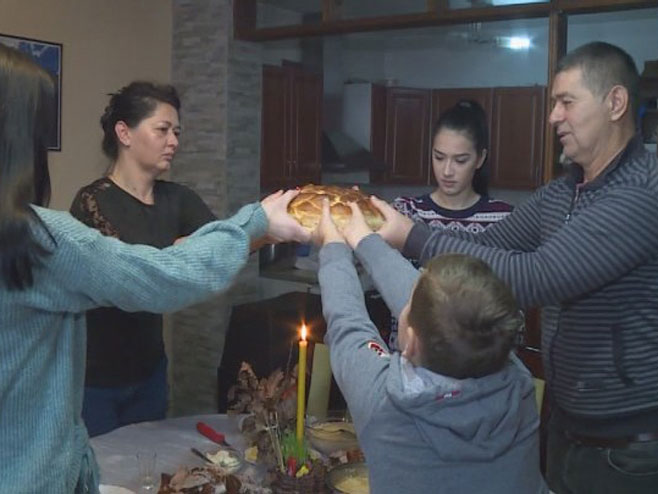 